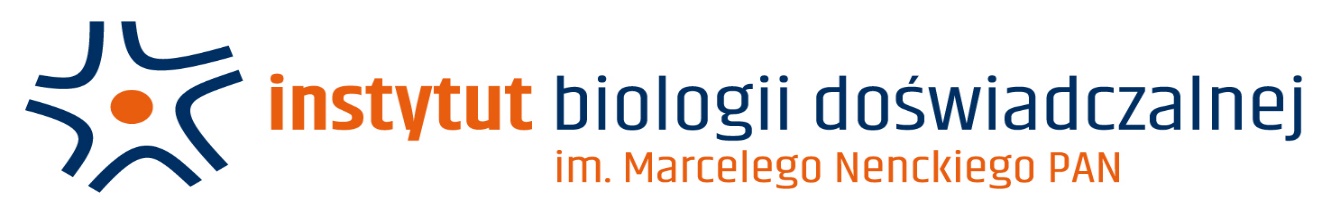 Warszawa, dnia 20.01.2023 r.ZapytaniE ofertowe nr 004/2023na sukcesywną dostawę materiałów eksploatacyjnych do drukarek oraz urządzeń wielofunkcyjnych: HP (Hewlett-Packard)  kompatybilnych - zamienników z oryginałami lub oryginalnych tonerów (brak kompatybilnych – zamienników)do Instytutu Biologii Doświadczalnej im. Marcelego Nenckiego Polskiej Akademii NaukZamawiający: Instytut Biologii Doświadczalnej im. M. Nenckiego PAN,z siedzibą przy ul. Pasteura 3, Warszawa (02-093), NIP:525-000-92-69, REGON 000325825Osoba do kontaktów w sprawie zamówienia: Ryszard Senke-mail: r.senk@nencki.edu.plTermin zgłaszania ofert: nie później niż do dnia 30.01.2023 r. do godz. 12:00I. Opis przedmiotu zamówienia:Przedmiotem zamówienia jest sukcesywna dostawa:materiałów eksploatacyjnych do drukarek oraz urządzeń wielofunkcyjnych HP (Hewlett-Packard) kompatybilnych - zamienników z oryginałami, lub oryginalnych tonerów (brak kompatybilnych – zamienników) - wyszczególnionych w tabeli Załącznika nr 1 (Wzór formularza oferty)Gwarancja: min. 24 miesiące od daty dostawy przedmiotu zamówienia.Okres obowiązywania umowy: 12 miesięcy lub do wyczerpania kwoty zawartej w umowie.Termin realizacji każdorazowego zamówienia: max. do 3 dni od dnia złożenia zamówienia.II Kryteria oceny ofertPrzy wyborze Zamawiający będzie się kierował kryterium ceny (100%).III Opis  Przygotowania Oferty i jej Ocena:Oferta powinna zostać przygotowana na formularzu stanowiącym załącznik nr 1 do niniejszego zapytania ofertowego.Oferta powinna zawierać informacje o łącznej wartości netto i brutto zamówienia:cenę poszczególnych produktów wymienionych w zapytaniu,koszt transportu jednorazowej dostawy powinien być wliczony w cenę towaru.Wykonawca, którego oferta zostanie wybrana przed podpisaniem umowy dostarczy skany: zaświadczenia o wpisie do ewidencji działalności gospodarczej, zaświadczenia REGON oraz zaświadczenia o nadaniu NIP.Ceną oferty jest cena za całość wykonanego zamówienia.Podana w ofercie cena musi uwzględniać wszystkie wymagania Zamawiającego określone w zapytaniu ofertowym oraz obejmować wszelkie koszty, jakie poniesie Wykonawca z tytułu należytego oraz zgodnego z umową i obowiązującymi przepisami wykonania przedmiotu zamówienia a także ewentualne upusty 
i rabaty zastosowane przez Wykonawcę.Cena w ofercie Wykonawcy musi być wyrażona w złotych polskich (PLN).Cenę w ofercie należy określać z dokładnością do dwóch miejsc po przecinku.Wykonawca ma obowiązek podać w Formularzu - Szablon oferta cenę za wykonanie zamówienia bez podatku VAT oraz cenę z naliczonym, zgodnie z obowiązującymi polskimi przepisami podatkowymi podatkiem VAT. Jeżeli złożono ofertę, której wybór prowadzi do powstania u Zamawiającego obowiązku podatkowego zgodnie z przepisami o podatku od towarów i usług, Zamawiający w celu oceny takiej oferty doliczy do przedstawionej w niej ceny podatek od towarów i usług, który miałby obowiązek rozliczyć zgodnie z tymi przepisami. W przypadku Wykonawców zagranicznych nie objętych wewnątrzwspólnotową wymianą towarów Zamawiający dla porównania ofert doliczy również cło (jeśli w tym zamówieniu będzie występować cło jako dodatkowy koszt ponoszony przez Zamawiającego)Zamawiający nie dopuszcza rozliczeń w walutach obcych.Oferty należy przesyłać elektronicznie w postaci zeskanowanej oferty oryginalnej pocztą elektroniczną na adres: r.senk@nencki.edu.pl.Prosimy oznaczyć ofertę w tytule wiadomości: Sukcesywna dostawa materiałów eksploatacyjnych.Ocenie poddane zostaną tylko te oferty, które zawierają wszystkie elementy wymienione powyżej.Oferty, które nie spełniają wymagań określonych w niniejszym zapytaniu ofertowym zostaną odrzucone (Zamawiający poinformuje Wykonawcę o odrzuceniu jego oferty poprzez przesłanie informacji e-mail na adres Wykonawcy wskazany w ofercie).W przypadku wystąpienia w ofertach oczywistych omyłek rachunkowych, pisarskich lub innych oczywistych omyłek zamawiający poprawi te omyłki na zasadach określonych w ustawie PZP (poprzez przesłanie stosownej informacji e-mail na adres Wykonawcy wskazany w ofercie).W przypadku wystąpienia niezgodności w złożonych ofertach lub zagadnień wymagających wyjaśnienia (w szczególności podejrzenia wystąpienia rażąco niskiej ceny), Zamawiający zwróci się do Wykonawcy o przekazanie stosownych wyjaśnień i uzupełnień (poprzez przesłanie stosownej informacji e-mail na adres Wykonawcy wskazany w ofercie) – wyznaczając termin na udzielenie odpowiedzi – 2 dni robocze od daty wysłania wezwania.W przypadku braku udzielenia odpowiedzi na wezwanie o którym mowa powyżej lub, gdy wyjaśnienia przekazane przez Wykonawcę nie będą kompletne i wyczerpujące, Zamawiający odrzuci ofertę (Zamawiający poinformuje Wykonawcę o odrzuceniu jego oferty poprzez przesłanie informacji e-mail na adres Wykonawcy wskazany w ofercie).Ocenie będą podlegać tylko oferty nie podlegające odrzuceniu.IV Dodatkowe informacje:W celu realizacji zamówienia z wybranym Wykonawcą zostanie podpisana umowa na okres 12 miesięcy lub do wyczerpania kwoty zawartej w umowie.Wybrany Wykonawca zobowiązuje się do przesłania Zamawiającemu również ofertę z danymi w pliku excel.Maksymalny termin realizacji zamówienia (każdorazowego) w ramach umowy wynosi do: 3 dni (deklarowany termin dostawy wskazuje Wykonawca w ofercie).Zamawiający wymaga dostarczania fabrycznie nowych artykułów.Tonery kompatybilne, które nie będą spełniać norm jakościowych (sypanie proszku, mazanie drukowanych dokumentów , słaba jakość wydruku) muszą być  objęte gwarancją wykonawcy.Po stwierdzeniu wady tonera (sypanie proszku, mazanie drukowanych dokumentów, słaba jakość wydruku) dostawca będzie zobowiązany na podstawie złożonej  reklamacji do wymiany powyższego na swój koszt.W momencie złożenia reklamacji (mailowo lub telefonicznie) przez użytkownika, wykonawca w ciągu 24h musi dostarczyć reklamowany produkt (praca ciągła drukarek i urządzeń wielofunkcyjnych).Dostawa i wymiana reklamowanego tonera musi być zrealizowana przez Serwisanta Wykonawcy 
w miejscu wskazanym przez użytkownika. Jeśli po zainstalowaniu reklamowanego tonera przez serwisanta wykonawcy drukarka nadal nie będzie nadal prawidłowo funkcjonować wykonawca musi dostarczyć Oryginalny Firmowy toner pokrywając jego wartość i koszt dostawy.Wykonawca zobowiązuje się do sporządzenia i przesyłania comiesięcznych raportów dotyczących realizacji przedmiotu umowy.Wykonawca musi posiadać nr rejestrowy BDO i zobowiązany jest na każde żądanie Zamawiającego odbierać puste pojemniki po tonerach, tuszach, bębnach.Zamawiający zastrzega sobie możliwość negocjacji warunków umowy z najlepszymi Wykonawcami.Zamawiający zastrzega sobie prawo do nie wybierania żadnego z Wykonawców.Wybór Wykonawcy zostanie ogłoszony na stronie www. Zamawiającego niezwłocznie po zakończeniu procedury.Na podstawie art. 7 ust. 1 ustawy  z dnia 13 kwietnia 2022 r. o szczególnych rozwiązaniach w zakresie przeciwdziałania wspieraniu agresji na Ukrainę oraz służących ochronie bezpieczeństwa narodowego (Dz. U. z 2021 r., poz. 835)   z postępowania o udzielenie zamówienia publicznego wyklucza się:wykonawcę oraz uczestnika konkursu wymienionego w wykazach określonych w rozporządzeniu 765/2006 i rozporządzeniu 269/2014 albo wpisanego na listę na podstawie decyzji w sprawie wpisu na listę rozstrzygającej o zastosowaniu środka, o którym mowa w art. 1 pkt 3 ustawy;wykonawcę oraz uczestnika konkursu, którego beneficjentem rzeczywistym w rozumieniu ustawy 
z dnia 1 marca 2018 r. o przeciwdziałaniu praniu pieniędzy oraz finansowaniu terroryzmu (Dz. U. 
z 2022 r. poz. 593 i 655) jest osoba wymieniona w wykazach określonych w rozporządzeniu 765/2006 i rozporządzeniu 269/2014 albo wpisana na listę lub będąca takim beneficjentem rzeczywistym od dnia 24 lutego 2022 r., o ile została wpisana na listę na podstawie decyzji w sprawie wpisu na listę rozstrzygającej o zastosowaniu środka, o którym mowa w art. 1 pkt 3 ustawy; wykonawcę oraz uczestnika konkursu, którego jednostką dominującą w rozumieniu art. 3 ust. 1 pkt 37 ustawy z dnia 29 września 1994 r. o rachunkowości (Dz. U. z 2021 r. poz. 217, 2105 i 2106), jest podmiot wymieniony w wykazach określonych w rozporządzeniu 765/2006 i rozporządzeniu 269/2014 albo wpisany na listę lub będący taką jednostką dominującą od dnia 24 lutego 2022 r., 
o ile został wpisany na listę na podstawie decyzji w sprawie wpisu na listę rozstrzygającej 
o zastosowaniu środka, o którym mowa w art. 1 pkt 3 ustawy"Pasteura 3, 02-093 Warszawa, http://www.nencki.edu.pl_